lMADONAS NOVADA PAŠVALDĪBA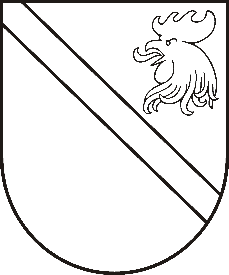 Reģ. Nr. 90000054572Saieta laukums 1, Madona, Madonas novads, LV-4801 t. 64860090, fakss 64860079, e-pasts: dome@madona.lv ___________________________________________________________________________MADONAS NOVADA PAŠVALDĪBAS DOMESLĒMUMSMadonā2018.gada 31.maijā								Nr.199									(protokols Nr.9, 4.p.)Par finansējuma piešķiršanu ūdensvada izbūvei Jāņukalnā, Kalsnavas pagastā        	Kalsnavas pagasta pārvalde 07.05.2018. ir saņēmusi SIA ”Kalsnavas komunālais uzņēmums” iesniegumu (reģistrēts 07.05.2018. ar Nr.KAL/1-13.2/18/201), kurā uzņēmums lūdz piešķirt līdzekļus ūdensvada pagarināšanai Jāņukalna ciemā, nodrošinot ūdens piegādi un kanalizācijas novadīšanu 8 dzīvokļu dzīvojamai ēkai „Vecais pagasta nams”. Darbus ir plānots veikt ar SIA” Kalsnavas komunālais uzņēmums” darbaspēku, nepiesaistot citus uzņēmumus. Pielikumā SIA” Kalsnavas komunālais uzņēmums” ir pievienojis tāmi. Projekta izmaksas par ūdensvada izbūvi un kanalizācijas novadīšanu- 22607,22 EUR (tai skaitā topogrāfiskie uzmērījumi, apliecinājuma karte ar pielikumiem- 1331 EUR). Savukārt, ēkas iekšējā ūdensvada un kanalizācijas tīklu izbūve 8 dzīvokļos sastāda 3989.96 EUR. Noklausījusies Kalsnavas pagasta pārvaldes vadītāja Arta Mūrmaņa un SIA ”Kalsnavas komunālais uzņēmums” vadles locekles V.Kučinskas sniegto informāciju, atklāti balsojot: PAR – 13 (Zigfrīds Gora, Ivars Miķelsons, Andrejs Ceļapīters, Artūrs Čačka, Antra Gotlaufa, Artūrs Grandāns, Gunārs Ikaunieks, Valda Kļaviņa, Andris Sakne, Rihards Saulītis, Aleksandrs Šrubs, Gatis Teilis, Kaspars Udrass), PRET – NAV,  ATTURAS – NAV, Madonas novada pašvaldības dome  NOLEMJ:Piešķirt līdzekļus ūdensvada un kanalizācijas tīkla izbūvei „Vecajā pagasta namā” Jāņukalnā, Kalsnavas pagastā  EUR 21 276,00 (divdesmit viens tūkstotis divi simti septiņdesmit seši euro 00 centi) un topogrāfiskajam uzmērījumam, apliecinājuma kartei ar pielikumiem- 1331 EUR (viens tūkstotis trīs simti trīsdesmit viens euro 00 centi), kas kopā sastāda 22607,00 , palielinot SIA Kalsnavas komunālais uzņēmums pamatkapitālu  par EUR 22607,00, izdarot naudas ieguldījumu pamatkapitālā un pretī saņemot attiecīgu kapitāldaļu skaitu;Uzdot Madonas novada pašvaldībai ieskaitīt SIA Kalsnavas komunālais uzņēmums kontā EUR 22607,22  pamatkapitāla palielināšanai;Uzdot SIA Kalsnavas komunālais uzņēmums kapitāla daļu turētāja pārstāvim nodrošināt LR termiņos visu ar SIA Kalsnavas komunālais uzņēmums pamatkapitāla izmaiņu reģistrēšanu komercreģistra iestādē saistīto darbību veikšanu;Atļaut izlietot līdzekļus 3989,96 EUR (trīs tūkstoši deviņi simti astoņdesmit deviņi euro 96 centi) apmērā no Kalsnavas pagasta pašvaldības  īres dzīvokļu īres maksas līdzekļiem. Pielikumā: Izmaksu tāmes.Domes priekšsēdētāja vietnieks					Z.Gora